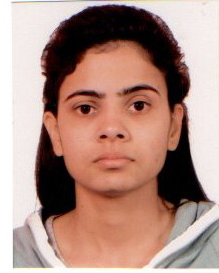 Eng. Anita Anita.350658@2freemail.com 	 Personal DetailDate of Birth - 12th August, 1992Gender - FemaleMarital Status - SingleNationality – NepaliVisa Status- Visit Visa“To employ my knowledge in the civil engineering sector by becoming an asset to a company, where I can establish friendly relation with colleagues and clients and execute all my responsibilities to the very best of my abilities with a desire to grow along with a Progressive Organization and achieve career satisfaction.”bachelorS IN Civil engineering| (64.8%)| 2015 | tribhuvan university, institute of engineering, thapathali campusAddress: Thapathali, Kathmandu, NepalRelated coursework: Civil Engineering+2 |First division (65.9%)| 2009 | HSEB | rADIENT HIGHER SECONDARY SCHOOLAddress: Bhimdattanagar, Kanchanpur, NepalRelated coursework: Physics, Chemistry and MathematicsSLC |first division (74%)| 2007 | Shree rastriya bal vidhyalayaAddress: Bhimdattanagar, Kanchanpur, NepalRelated coursework: School Leaving Certificate Curriculums Working Experience:Civil Engineer | Verma associates (p) ltd | Jan 2016-Fef 2017 (1 Year)Analysis and Design of Residential RCC building using ETAB 2015Design and Detailing using AutoCADValuation of Property for “A” class BankSupervision of construction site.teamwork | Nepal engineering ASSOCIATION | 1st march 2015 – 26th   may 2016Work as a Team Member for the assessment of Electronic & Manual Building Permit System (E-BPS & MBPS) on behalf of Nepal Engineer’s Association organized by UNDP.SurveyingAcademic ExperienceCompleted final year project work entitled- Design and Analysis of Residential Building. Achievements and Trainings2014: SAP – v.17, MS-Project 2007 and Auto CAD Training conducted by Civil Engineering Society, Thapathali CampusExpert in Microsoft’s Office Package, Photoshop Auto CAD 2d & 3d, 3D Max Design ETABProposal/Report preparationProfessional PresentationCommunicationWritten and verbal communication skills Fluent in English, Nepali and Hindi languageFriendly and open-minded committed to client satisfactionLeadershipExceptional leadership skills Able to take on responsibilityResearch skillsHighly critical thinker with effective researching skillsAdaptabilityFlexible team player who prospers in a fast-paced work environment based on past experience Ability to work well under pressureQuick learner, keen to learn and improve skillsInterpersonal skillsInterpersonal and relationship building skills (proven through interaction with client in office, teamwork, student leader etc.) 